Первый раз в первый класс2019-2020 учебный годОборудование:Компьютер.Клип «Здравствуй, школа». Значок-бейдж (по числу учеников, именные).Шоколадки (по кол-ву учеников)Лист жёлтой бумаги (по кол-ву учеников)Портфель с сюрпризом для детейОценки и конвертикНадпись ФЕКТЫОНПенал, ножницы, цветные карандаши у каждогоЛисты с заготовками (кораблик из цифр) по кол-ву детейИнтерактивная физминуткаСодержание мероприятия(Праздник проводится после окончания торжественной линейки, посвящённой 1 сентября)Вступление.Дети под музыку заходят в свой класс и рассаживаются за парты.(Клип «Здравствуй, школа!»)Учитель: Здравствуйте, ребята!
 Здравствуйте, друзья!
 В день осенний рада
 Вас увидеть я!
 Нарядные, парадные, такие ненаглядные
 Причёсанные с бантиками девочки сидят.
 И мальчики – отличные, такие симпатичные,
 Такие аккуратные на нас сейчас глядят.- Раз все на месте, мы можем начинать. Сегодня у нас большой праздник – День Знаний. Вы собрались на первый школьный урок, чтобы познакомится со своей школой  и узнать своих будущих одноклассников.  И прямо сейчас я предлагаю познакомиться. Меня зовут Ирина  Владимировна. И, конечно же, мне очень хочется узнать, как вас зовут. - Посмотрите вокруг. Это всё ваши одноклассники. Кто знает сколько их? - А сейчас по моей команде вы все дружненько громко назовёте свое имя. Дети называют- Сколько нас много.  Я лично не успела всех вас запомнить. - Сейчас еще раз скажем свое имя, только совсем тихо, по секрету, на ушко соседуСказали? Теперь вы знаете имя своего соседа по парте, а мы – нет. - Давайте сейчас будем знакомиться немножко по-другому. Я буду называть имена и говорить задание, которое вы должны будете выполнять.Яромир и Саши- руки вверх подняли.Алисы, Софии и Алины – громко завизжали.Марки, Маши  и Алёши -Все похлопали в ладоши.Эвелина, Даниил, Степан - присели.Артёмы и Никиты - засвистели.Миланы, Тони, Ангелины дружно замяукали.А Лера, Костя, Леонид немножечко похрюкали.Про кого я тут сказалаИ сегодня не молчала, Как единая семья,Давайте крикнем дружно  «Я»!- Улыбнитесь своему соседу по парте.  Ребята, а как вы думаете, о чем говорит улыбка? -  Когда человек улыбается - это значит, что ему хорошо, он получил подарок, его хвалят, он сделал доброе дело, получил пятерку. - А давайте прямо сейчас узнаем, какие оценки вы будете получать в школе? Какие вообще бывают оценки? (Ответы детей.) Я кладу в наш волшебный портфель все оценки (складываю «5», а плохие отметки кладу в потайной мешочек), а теперь вы берите по одной оценке, и мы посмотрим, кто как будет учиться. (Дети достают хорошие отметки, а в конце высыпаем все плохие отметки из потайного места.)- Вот видите, как пятерка может порадовать и вызвать улыбку мамочки и папочки, бабули и дедули.А еще улыбка говорит нам о том, что у нас хорошее настроение. Давайте постараемся, чтобы каждый день в школе начинался с улыбки.- Вы сегодня переступили порог школы и отправляетесь в увлекательное, хотя порою и трудное путешествие по волшебной стране.Этой страны вы не найдёте ни на одном глобусе или карте. Эту страну вам предстоит открыть с помощью волшебников – учителей. Они научат вас считать, писать, рисовать.                                                 В школе много педагогов,                                                 Все они тебе помогут.                                                 Так что школы не пугайся,                                                  Смело в класс свой отправляйся.- А на чем же мы отправимся в путешествие? На чем можно путешествовать? Возьмите листочки у вас на парте и соедините точки по порядку от 1 до 12, вы узнаете, на чем мы отправимся в путешествие.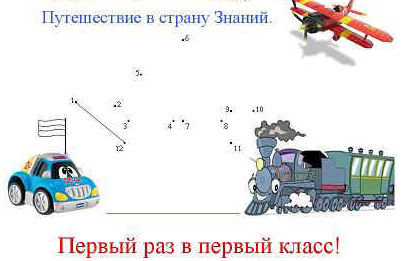 – Кем мы будем на корабле? (Матросами, юнгами.)– А все вместе? (Командой.)- Страна, в которую мы отправляемся особенная. Это страна Знаний. В ней вы будете получать необыкновенные подарки. Но это не пирожные и конфеты, а – знания, и что самое главное – получать их каждый день.По этой волшебной стране могут путешествовать только школьники. В путешествии надо соблюдать правила. Какие? Послушайте внимательно.Ну, ребята, чур, молчок!Начинается урок.Чтобы стать учеником,Нужно помнить  вот о чем.На уроке ты сидишьТихо, тихо, словно мышь.Спинка прямо у тебя, Это делайте как я.Руки мы вот так кладемИ заданий дальше ждем.Если хочешь ты сказать,Или выйти, или встать, Надо руку так держать.- Замечательно, запомнили? Итак, путешествие в волшебную страну начинается!- А чему вы хотите научиться в школе? (высказывания первоклассников)- Так чем же мы с вами будем заниматься в школе? (получать знания, учиться дружить, учиться быть воспитанными и т.д.)Когда вы придёте в школу 1 сентября 2029 года, вы уже многому научитесь в нашей волшебной стране и будете, как сегодняшние старшеклассники давать советы таким же милым смешным первоклашкам, как и вы.- Я предлагаю вам перевернуть ваш листочек путешественника и на обратной стороне нарисовать себя в 11 классе и тот подарок, который вы бы хотели подарить первоклассникам. Вверху напечатайте свое имя и фамилию. Кто затрудняется, поднимите руку, я вам помогу.- А теперь я предлагаю вам немного отдохнуть перед тем, как мы отправимся с вами в путь на нашем первом урокеФизминутка интерактивнаяУчитель:Быстро возвращаемся на корабль. Показались тучи. Сейчас начнётся дождь! Давайте его послушаем.ИГРА “Дождик”1 ряд – хлопает в ладоши;
2 ряд – топает ногами;
3 ряд – шуршит ладошками.- В хмурый дождливый день всегда немного грустно. А мне бы хотелось, чтобы вы чаще улыбались и никогда не грустили. Пусть ваши улыбки, как лучики солнышка согревают друг друга. У нас на доске есть солнышко, вот только лучиков, которые бы дотянулись до каждого и согрели – нет. У вас на парте есть листы жёлтой бумаги. Положите их перед собой. Обведите свою ладошку и вырежьте ножницами. Это и будут наши лучики, которые смогут согреть каждого из нас в минутку грусти.  (Прикрепляем ладошки на доску к солнышку)-Кто может сказать, как называется комната, в которой мы находимся? - А столы, за которыми вы сидите? - Вы правы. Мы находимся в классной комнате. Таких комнат в школе очень много. Все они необходимы для занятий и называются классами. Именно в них вы и будете учиться. Учитель - Вам понравилось наше путешествие? А где больше всего понравилось?-А сейчас мы, ребята, поиграем в игру «Собери портфель». Если я назову предмет, который нужно взять в школу, вы хлопаете в ладоши и говорите: «Да!». Если этот предмет не нужен в школе, вы топаете ногами и говорите: «Нет!».На дно кладем кулек конфет? (нет)А милицейский пистолет? (НЕТ)Туда положим винегрет? (НЕТ)А может быть, улыбок свет? (ДА)Положим спелый апельсин? (ДА)А продуктовый магазин? (НЕТ)Цветов корзину для друзей? (нет)А разноцветных кренделей? (ДА)Салат положим в сумку? (НЕТ)Кладем улыбку и успех? (ДА)Задорный детский звонкий смех? (ДА)Учебники и книжки, Игрушечная мышка,Паровозик заводной,Пластилин цветной,Кисточки и краски,Новогодние маски,Ластик и закладки,Альбом и тетрадки,Расписание, дневник.Вот и собран ученик!Учитель:- С сегодняшнего дня вы стали школьниками. Я желаю вам настоящих открытий и трудолюбия. Мультик. Маша и Медведь. «Первый раз в первый класс!»Собрать тетради3. Заключение.Учитель:Все сегодня молодцы!Справились с заданиями.И теперь пора сказать:Всем вам: «До свидания!».- Вот и подошло к концу наше путешествие. Нам с вами пора прощаться, чтобы завтра встретиться снова. Сегодня вас все поздравляли с поступлением в первый класс, вы получали подарки и сейчас каждого из вас ожидает ещё один сюрприз.- На доске зашифровано слово. Кто его разгадает, получит приз. ФЕКТЫОН (конфеты). Чтобы получить этот приз, нужно запомнить еще одно правило: когда  заканчиваются уроки, дети поднимают свои стульчики. Вот и вы поднимите стульчики. (Под стульчиками приклеены на двухсторонний скотч шоколадки). - До свидания, ребята. Теперь мы встретимся с вами завтра и продолжим наше путешествие по СТРАНЕ ЗНАНИЙ. ПРИЛОЖЕНИЕ(распечатать по количеству учеников, разложить каждому на парту)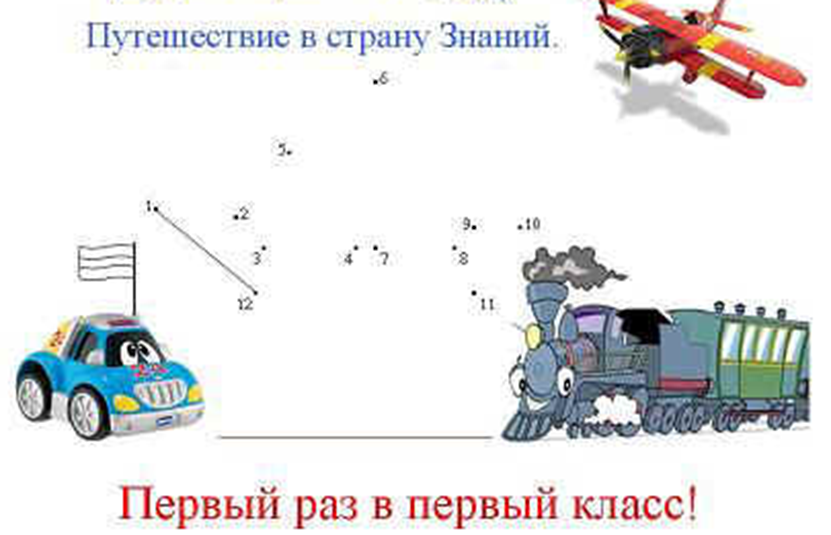 ----------------------------------------------------------------------------------------------------------------